PROJEKTNA NALOGA : PINCETAKer imam doma na voljo različne programe za načrtovanje različnih izdelkov sem z pomočjo brata izdelal skico in tehnično dokumentacijo ter 3D idelek v programu solidworks.IZDELAVA SKICE 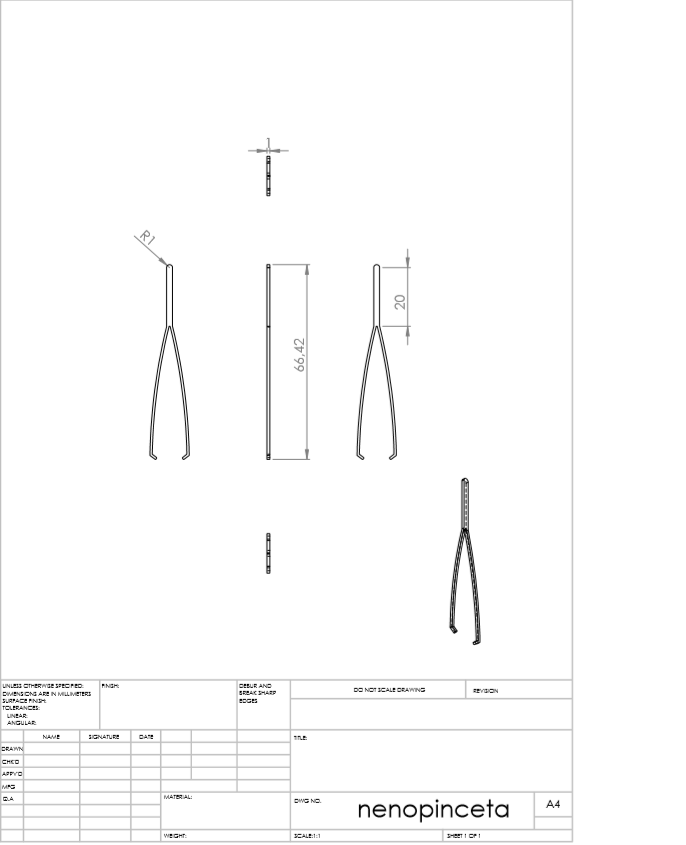 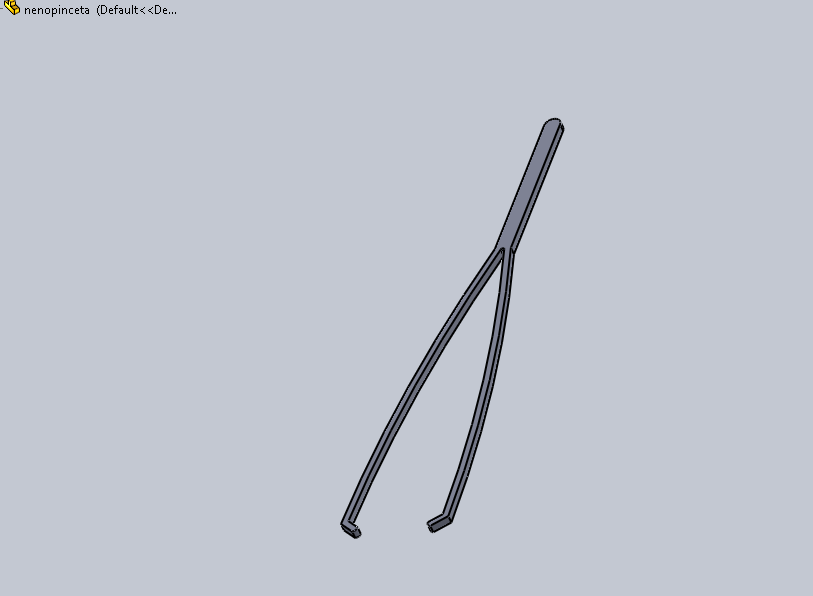 TEHNOLOŠKI LIST ZA IZDELAVO PINCETEMoj izdelek je izdelan iz umetne mase. Izdelan je iz enega kosa. Izbral sem ga, ker je ta material zelo prožen in se ga lahko obdeluje.										Neno ŠpiclinPoz.KosDelovna operacijaOrodje, stroji in pripomočkiMaterialVarnost pri delu11Prenašanje merRačunalnik, kalkulator, stojniški priročnikUmetna masaDelovna halja11Rezkanjecnc strojUmetna masaDelovna halja, zaščitna očala, rokavice11Fino rezkanjeCnc strojUmetna masaDelovna halja, zaščitna očala, rokavice11BrušenjeBrusni papirUmetna masaDelovna halja, zaščitna očala, rokavicePreizkušanje